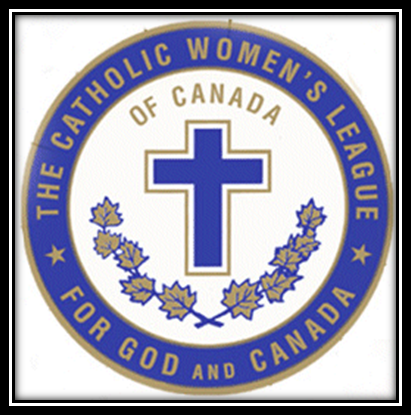 CATHOLIC WOMEN’S LEAGUEOF CANADAHoly Family CouncilKamloops BCGrade 12 Scholarship/BursaryCatholic Women’s League of Canada Holy Family Council Kamloops BCScholarship/Bursary Application FormThe members of the Catholic Women’s League of Holy Family Parish will award a scholarship/bursary to a daughter or son of a member of Holy Family Parish, graduating from grade 12 in Kamloops and planning to further their education within the next eighteen months.  We would expect that this student regularly attends Mass at Holy Family.This year, there will be 4 scholarships of $250.00 each available to Graduates that meet the criteria.Please return your completed form along with a copy of your marks to date by May 12, 2017You will need to have your Pastor complete the Confidentiality form enclosed.TO:CWL SCHOLARSHIP COMMITTEEc/o Holy Family Parish2797 SUNSET DRKAMLOOPS BC V2C 4K7NAME  _______________________________________________________________ADDRESS  ____________________________________________________________                    ____________________________________________________________TELEPHONE _______________ EMAIL___________________________________SCHOOL  _____________________________________________________________PARENTS NAME ______________________________________________________DATE OF APPLICATION ________________________Catholic Women’s League of Canada Holy Family CouncilKamloops BCScholarship Application FormPlease answer the following questions in the space provided or use an additional sheet of paper.Where and when do you plan to continue your education?  What are your career plans?  Why have you chosen this career?Please answer the following questions in the space provided or use an additional sheet of paper.Are you currently involved in a Parish Ministry or have you been an active member in the past?  Please elaborate.You will need to have your Pastor complete the Confidentiality form enclosed.Tell us of your involvement in the parish, school and community at large.Catholic Women’s League of Canada Holy Family CouncilKamloops BCScholarship Application FormIn two short paragraphs explain why you think you deserve this scholarship.Please answer the following questions in the space provided or use an additional sheet of paper.